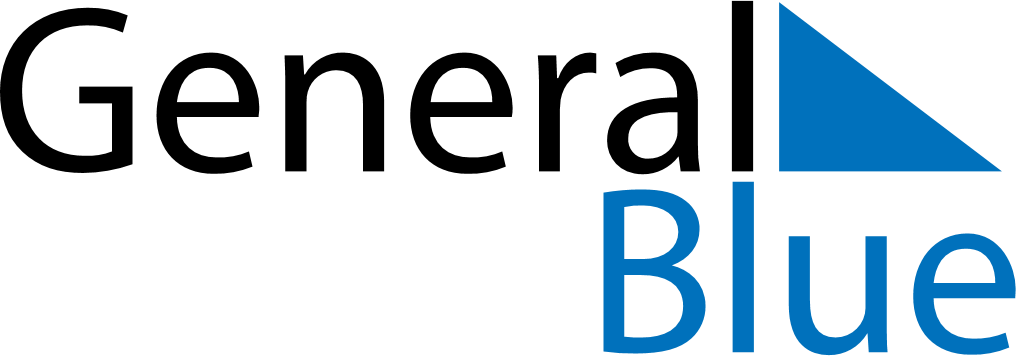 February 2027February 2027February 2027SloveniaSloveniaSUNMONTUEWEDTHUFRISAT12345678910111213CarnivalPrešeren Day, the Slovenian Cultural Holiday141516171819202122232425262728